Nom : ______Corrigé_____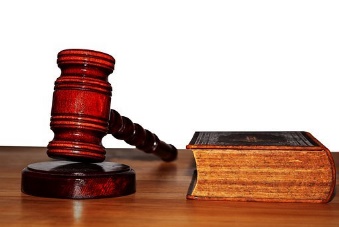 La phrase déclarativeVrai ou faux 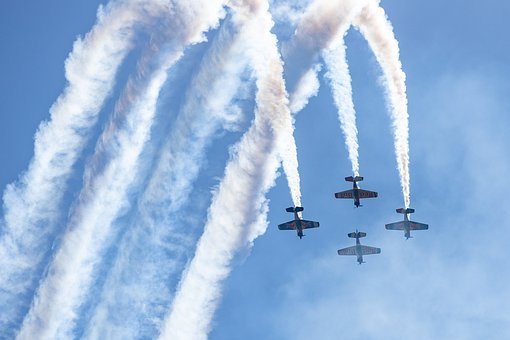 Indique si les phrases suivantes sont déclaratives.Voilà!Vrai ou fauxLa phrase déclarative est le type de phrase le plus fréquent.VraiElle sert à déclarer en énonçant un fait, en donnant une information ou une opinion.VraiElle se termine toujours par un point simple.FauxLa phrase déclarative peut être une phrase simple.VraiUne phrase complexe ne peut pas être une phrase déclarative.FauxLa phrase déclarative est toujours de forme positive.FauxIl est possible que la phrase déclarative soit de forme négative.VraiExemplesOui ou nonQuel spectacle aérien extraordinaire que nous avons vu!NonMagali adore les fruits tels que la pomme, le raisin, la banane…OuiSous la pluie verglaçante, Rémi en colère court à toute vitesse.OuiJe n’ose pas imaginer ma vie sans ma fille.OuiCe soir, peux-tu livrer de la pizza chez Xavier?NonVa t’assoir immédiatement!Non